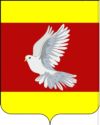 АДМИНИСТРАЦИЯ ГУЛЬКЕВИЧСКОГО ГОРОДСКОГО ПОСЕЛЕНИЯГУЛЬКЕВИЧСКОГО РАЙОНАПОСТАНОВЛЕНИЕ                   от 30.03.2020                                                    № 104город ГулькевичиОб организации ограничения движения транспортных средств по муниципальным маршрутам регулярных пассажирских перевозок городского сообщения на территории Гулькевичского городского поселения Гулькевичского районаВо исполнении постановления главы администрации (губернатора) Краснодарского края от 13 марта 2020 года № 129 «О введении режима повышенной готовности на территории Краснодарского края и мерах по предотвращению новой коронавирусной инфекции (COVID-19)», письма министерства транспорта и дорожного хозяйства Краснодарского края от        27 марта 2020 года № 60-06.01-4117/20 «Об ограничении перевозок», постановляю:1. В период с 31 марта 2020 года по 5 апреля 2020 года ограничить движение транспортных средств по муниципальным маршрутам регулярных пассажирских перевозок городского сообщения на территории Гулькевичского городского поселения Гулькевичского района, установив режим работы муниципальных маршрутов: режим «утро» - с 6.00 до 9.00 часов; режим «вечер» - с 17.00 до 20.00 часов. 2. Разместить настоящее постановление на официальном сайте администрации Гулькевичского городского поселения Гулькевичского района в сети «Интернет».3. Контроль за выполнением настоящего постановления возложить на заместителя главы Гулькевичского городского поселения Гулькевичского района, начальника управления жилищно-коммунального и дорожно-транспортного хозяйства М.В. Мурыгину.4. Постановление вступает в силу со дня его подписания.Глава Гулькевичского городского поселения Гулькевичского района                                                                         А.А. Горошко